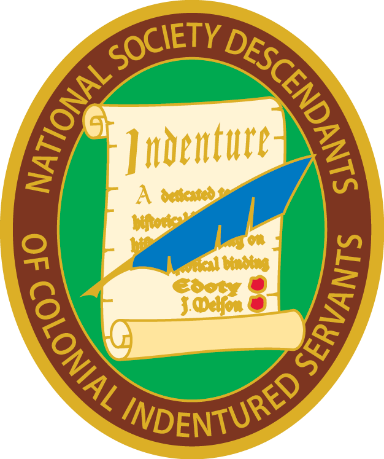 National Society Descendants of Colonial Indentured ServantsRecording Secretary General’s Report – 2020	This officer formatted the 2018-2021 Directory, maintained the Membership Spreadsheet and sent notices by email as requested by the President General.Sharon Sowders, Recording Secretary GeneralNational Society Descendants of Colonial Indentured Servants3/18/2020